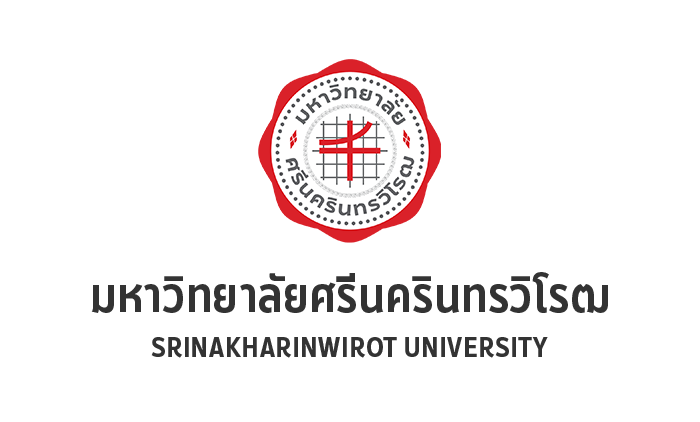 แนวคิดในการพัฒนาปรับปรุงงานเรื่อง โดยตำแหน่ง                           ระดับเพื่อประกอบการแต่งตั้งให้ดำรงตำแหน่งระดับชำนาญงาน เลขประจำตำแหน่ง สังกัด คณะมนุษยศาสตร์ มหาวิทยาลัยศรีนครินทรวิโรฒเสนอผลงานเข้ารับการประเมิน ปี พ.ศ. 2565คำนำสารบัญหน้าความสำคัญและที่มาของแนวคิดและปัญหา						  แนวทางในการปรับปรุงหรือพัฒนางาน						  ผลที่คาดว่าจะได้รับ								  ตัวชี้วัดความสำเร็จบรรณานุกรม	  ภาคผนวก  (ถ้ามี ถ้าไม่มีตัดออก)										  ความสำคัญและที่มาของแนวคิดและปัญหา................................................................................................................................................................................................................................................................................................................................................................................................................................................................................................................................................................................................................................................................................................................................................................................................................................................................................................................................................................................................................................................................................................................................................................................................................................................................................................................................................................................................................................................................................................................................................................................................................................................................................................................................................................................................................................................................................................................................................................................................................................................................................................................................................................................................................................................................................................................................................................................................................................................................................................................................................................................................................................................................................................................................................................................................................................................................................................................................................................................(เมื่อจะขึ้นหัวข้อใหม่ให้ขึ้นหน้าใหม่)2. แนวทางในการปรับปรุงหรือพัฒนางาน ................................................................................................................................................................................................................................................................................................................................................................................................................................................................................................................................................................................................................................................................................................................................................................................................................................................................................................................................................................................................................................................................................................................................................................................................................................................................................................................................................................................................................................................................................................................................................................................................................................................................................................................................................................................................................................................................................................................................................................................................................................................................................................................................................................................................................................................................................................................................................................................................................................................................................................................................................................................................................................................................................................................................................................................................................................................................................................................................................................................(เมื่อจะขึ้นหัวข้อใหม่ให้ขึ้นหน้าใหม่)3. ผลที่คาดว่าจะได้รับ....................................................................................................................................................................................................................................................................................................................................................................................................................................................................................................................................................................................................................................................................................................................................................................................................................................................................................................................................................................................................................................................................................................................................................................................................................................................................................................................................................................................................................................................................................................................................................................................................................................................................................................................................................................................................................................................................................................................................................................................................................................................................................................................................................................................................................................................................................................................................................................................................................................................................................................................................................................................................................................................................................................................................................................................................................................(เมื่อจะขึ้นหัวข้อใหม่ให้ขึ้นหน้าใหม่)4. ตัวชี้วัดความสำเร็จ....................................................................................................................................................................................................................................................................................................................................................................................................................................................................................................................................................................................................................................................................................................................................................................................................................................................................................................................................................................................................................................................................................................................................................................................................................................................................................................................................................................................................................................................................................................................................................................................................................................................................................................................................................................................................................................................................................................................................................................................................................................................................................................................................................................................................................................................................................................................................................................................................................................................................................................................................................................................................................................................................................................................................................................................................................................(เมื่อจะขึ้นหัวข้อใหม่ให้ขึ้นหน้าใหม่)ในกรณีที่มีการนำข้อความ หรือรูปภาพส่วนใดส่วนหนึ่ง (รวมทั้งดัดแปลง และแก้ไข) จากแหล่งต่าง ๆ ที่น่าเชื่อถือลงในผลงาน ฯ  ต้องใส่แหล่งที่มาของข้อมูลให้ครบถ้วน โดยให้อ้างอิงในเนื้อความ และในบรรณานุกรม  ตัวอย่างการเขียนอ้างอิงในเนื้อหาผู้แต่ง 1 คน  : ชื่อ นามสกุล (ปีพิมพ์) หรือ องค์กร (ปีที่พิมพ์)   สรญา แสงเย็นพันธ์ (2565) ……………………………………………..………………………..ผู้แต่ง 2 คน : ชื่อ นามสกุล 1 และ ชื่อ นามสกุล 2 (ปีพิมพ์)                 ธีรศักดิ์ อุปรมัย อุปไมยอธิชัย และ สุุชาติ บางวิเศษ (2563)........................................................ผู้แต่ง 3 คน + : ชื่อ นามสกุล และคณะ (ปีที่พิมพ์) สรญา แสงเย็นพันธ์ และคณะ (2565)……………………………………………………………………………การอ้างอิงจากข้อมูลจากแหล่งข้อมูลระดับทุติยภูมิ(สุวัจน์ ธัญรส, 2560, อ้างอิงใน ยุทธนา พงษ์พิริยะเดชะ, 2561)  ...........................................................................บรรณานุกรมตัวอย่าง การอ้างอิงเว็บไซต์ชื่อ นามสกุลผู้เขียน./(วัน/เดือน/ปีที่เผยแพร่)./ชื่อบทความ./ชื่อเว็บไซต์./URLสรญา แสงเย็นพันธ์. (18 กันยายน 2561). มาทำความเข้าใจระบบสี CMYK กับ RGB. สำนักพิมพ์มหาวิทยาลัย
นเรศวร. https://www.nupress.grad.nu.ac.th/cmyk-and-rgb/วิทยานิพนธ์ปริญญาดุษฎีบัณฑิตและวิทยานิพนธ์ปริญญามหาบัณฑิจากเว็บไซต์ชื่อ นามสกุล./(ปีที่เผยแพร่)./ชื่อวิทยานิพนธ์/[วิทยานิพนธ์ปริญญาดุษฎีบัณฑิต หรือวิทยานิพนธ์ปริญญามหาบัณฑิต,/ชื่อมหาวิทยาลัย]./ชื่อเว็บไซต์./URLวันชนะ จูบรรจง. (2560). ระบบสนับสนุนการประมาณการสัมผัสแคดเมียมผ่านการบริโภคอาหาร (วิทยานิพนธ์ปริญญามหาบัณฑิต, มหาวิทยาลัยนเรศวร). ThaiLIS. https://tdc.thailis.or.th/tdc/search_result.phpภาคผนวก (ถ้ามี)